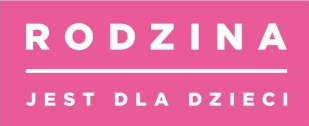  Załącznik nr 1 do Zapytania ofertowegoFORMULARZ OFERTOWYCentrum Administracyjne Pieczy Zastępczej90-159 Łódź ul. Małachowskiego 74	Dotyczy postępowania o wartości szacunkowej nieprzekraczającej wyrażonej w złotych równowartości kwoty 130 000 PLN netto na robotę budowlaną na wykonanie roboty budowlanej polegającej na adaptacji pomieszczeń jadali na pomieszczenia biurowe oraz remoncie korytarza na parterze budynku na potrzeby Centrum Administracyjnego Pieczy Zastępczej, ul. Małachowskiego 74 w Łodzi, przedkładam/y niniejszą ofertę:DANE WYKONAWCY:1) Osoba upoważniona do reprezentowania Wykonawcy/ów i podpisująca ofertę: …………………………………………………………………………………………………..…………………………………………………………………………………………………………………………………………………………………………………………………………………..2)  Wykonawca/Wykonawcy …………………………………………………………………………………………………………....……………………………………………………………………………………………………………………………………………………..…..……………………………………………………………………………………………………………………………………………………..…..Adres:………………………………………………………………………………………………………………………………………………………………………………………………………………………………………………………………………………………………………..…..4) Numer REGON: …………………………………………………………………………………………………………………………….5) Numer NIP:………………………………………………………………………………………………………………………..………..6) Osoba odpowiedzialna za kontakty z Zamawiającym: …………………………………………………………………………………………………………………………………………………….....7) Dane teleadresowe na które należy przekazać korespondencję związaną z niniejszym postępowaniem:a. faks…………………………………………………………………………………………………………………………………………………b. e-mail ……………………………………………………………………………………………………………………………………….…...c. strona internetowa …………………………………………………………………………………………………………………………d. numer telefonu ………………………………………………………………………………………………………………………….….8) Adres do korespondencji (jeżeli inny niż adres siedziby)……………………………………………………………………………………………………………………………………..………………..OFEROWANY PRZEDMIOT ZAMÓWIENIA:Niniejszym oferuję realizację przedmiotu zamówienia za:Łączna cena ofertowa netto ………………………………….Podatek VAT ………………………………Łączna cena ofertowa brutto PLN ………………………………………………………....(słownie:…………………………………………………………………………………………………………………………………………………………………………………………)Łączna cena ofertowa stanowi całkowite wynagrodzenie Wykonawcy, uwzględniając wszelkie koszty związane z realizacją przedmiotu zamówienia zgodnie z Zaproszeniem oraz wzorem umowy.Wartość netto jest wartością informacyjną do sprawozdania, nie podlega badaniu.Okres gwarancji: ……………………………… (min. 24 miesiące max. 60 miesięcy)Termin wykonania przedmiotu umowy (prosimy o zaznaczenie „X” w odpowiedniej kolumnie):OŚWIADCZENIA:Ja (my) niżej podpisany(i) oświadczam(y), że:Zapoznałem(liśmy) się z Zaproszeniem o zamówieniu (w tym ze wzorem umowy) i nie wnoszę(wnosimy) do niego zastrzeżeń oraz przyjmuję(emy) warunki w nim zawarte;Gwarantuję(emy) wykonanie niniejszego zamówienia zgodnie z treścią Ogłoszenia, wyjaśnieniami do Ogłoszenia oraz wprowadzonymi do niego zmianami;W przypadku uznania mojej(naszej) oferty za najkorzystniejszą zobowiązuję(emy) się zawrzeć umowę w miejscu i terminie wskazanym przez Zamawiającego oraz dopełnić wszelkich obowiązków wynikających z jej zawarcia;Uważam(y) się za związanego(ych) niniejszą ofertą na okres 30 dni licząc od dnia otwarcia ofert (włącznie z tym dniem),Akceptuję(my), iż zapłata za zrealizowanie zamówienia następować będzie na zasadach opisanych we wzorze umowy,Oświadczam(y), że wszystkie informacje podane w załączonych do oferty oświadczeniach są aktualne i zgodne z prawdą oraz zostały przedstawione z pełną świadomością konsekwencji wprowadzenia Zamawiającego w błąd przy przedstawieniu informacji.Oświadczam(y), że wypełniłem obowiązki informacyjne przewidziane  w art. 13 lub art. 14 RODO wobec osób fizycznych, od których dane osobowe bezpośrednio lub pośrednio pozyskałem w celu ubiegania się o udzielenie Zamówienia publicznego w niniejszym postępowaniu.jesteśmy* :mikroprzedsiębiorstwem – przedsiębiorstwo, które zatrudnia mniej niż 10 osób i którego roczny obrót lub roczna suma bilansowa nie przekracza 2 milionów EUR.  małe przedsiębiorstwo – przedsiębiorstwo, które zatrudnia mniej niż 50 osób i którego roczny obrót lub roczna suma bilansowa nie przekracza 10 milionów EUR.średnie przedsiębiorstwo – przedsiębiorstwa, które nie są mikroprzedsiębiorstwami ani małymi przedsiębiorstwami i które zatrudniają mniej niż 250 osób i których roczny obrót nie przekracza 50 milionów EUR lub roczna suma bilansowa nie przekracza 43 milionów EUR.* (Należy zakreślić właściwą kategorię. Te informacje są wymagane wyłącznie do celów statystycznych)SPOSÓB ZGŁASZANIA REKLAMACJI1)faks……………………………………………………………………………………………2) e-mail…………………………………………………………………………………………3) telefon………………………………………………………………………………………..PEŁNOMOCNIK W PRZYPADKU SKŁADANIA OFERTY WSPÓLNEJNazwisko i imię …………………………………………………………………………………Stanowisko ………………………………………………………………………………………Faks………………………………………………………………………………………………..
e-mail …………………………………………………………………………………………Zakres:- do reprezentowania w postępowaniu,- do reprezentowania w postępowaniu i zawarcia umowy,- do zawarcia umowy.INFORMACJA O POWSTANIU OBOWIĄZKU PODATKOWEGOWykonawca informuje, iż wybór jego oferty będzie prowadził do powstania obowiązku podatkowego u Zamawiającego:………………………………………………………………………………………………należy wskazać nazwę (rodzaj) towarów, których dostawa lub świadczenie będzie prowadzić do jego powstania oraz wskazać ich wartość bez kwoty podatku (wypełnić jeśli dotyczy)………………………………………………………………………………………………ZOBOWIĄZANIA W PRZYPADKU PRZYZNANIA ZAMÓWIENIAzobowiązujemy się do zawarcia umowy w miejscu i terminie wyznaczonym przez Zamawiającego,osoba upoważnioną do kontaktów z Zamawiającym w sprawach dotyczących realizacji umowy jest: …………………………………………………………………………………….………………………………………………Faks……………………………………………………………………………… e-mail …………………………………………………………ZASTRZEŻENIE WYKONAWCYNiżej wymienione dokumenty składające się na ofertę nie mogą być ogólnie udostępnione:……………………………………………………………………………………………………………………………………………………………INNE INFORMACJE WYKONAWCYofertę niniejszą składam na ………………… kolejno ponumerowanych stronach,wraz z ofertą składam następujące oświadczenia i dokumenty:……………………………………………………………………………………………………………………………………………………Wykonawca informuje, iż oświadczenia i/lub dokumenty składał, w postępowaniu prowadzonym przez Zamawiającego (należy podać znak sprawy tego postępowania):………………………………………………………………………………………………Wykonawca informuje, iż Zamawiający może uzyskać wymagane dokumenty za pomocą bezpłatnych i ogólnie dostępnych baz danych pod adresem:…………………………………………………………………………………………………………………………………				                    ………………………………….     (miejscowość, data)					(pieczątka i podpis Wykonawcy)Nazwa Wartość nettoWartość bruttoWartość bruttoWykonanie roboty budowlanej polegającej na adaptacji pomieszczeń jadali na pomieszczenia biurowe oraz remoncie korytarza na parterze budynku na potrzeby Centrum Administracyjnego Pieczy Zastępczej, ul. Małachowskiego 74 w ŁodziŁączna cena ofertowa brutto:Łączna cena ofertowa brutto:Łączna cena ofertowa brutto:do 10 tygodni (włącznie) od dnia przekazania terenu budowydo 12 tygodni (włącznie) od dnia przekazania terenu budowydo 14 tygodni (włącznie) od dnia przekazania terenu budowydo 16 tygodni (włącznie) od dnia przekazania terenu budowy